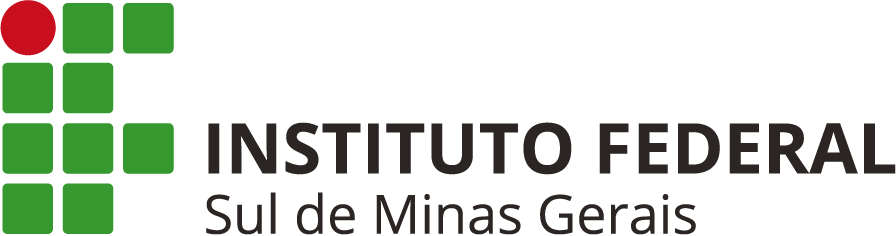 ANEXO IICANDIDATE Salutation (Mr, Ms, Mrs.): ___________________________________________________First Name: ______________________________________________________________Last Name: ______________________________________________________________Email: __________________________________________________________________Country of Citizenship: _____________________________________________________Course at IFSULDEMINAS: _________________________________________________Chosen Area of Study: _____________________________________________________List of courses I am interested to take in College of the Rockies: 

________________________________________________________________________

________________________________________________________________________

________________________________________________________________________

________________________________________________________________________

________________________________________________________________________

________________________________________________________________________

________________________________________________________________________
________________________________________________________________________

________________________________________________________________________

________________________________________________________________________
Name and Signature of Coordinator of the Course:
________________________________________________________________________

________________________________________________________________________

________________________________________________________________________